Creating a sacred space at home: Using resources from rowsofsharon.com (I’m not using a box!! )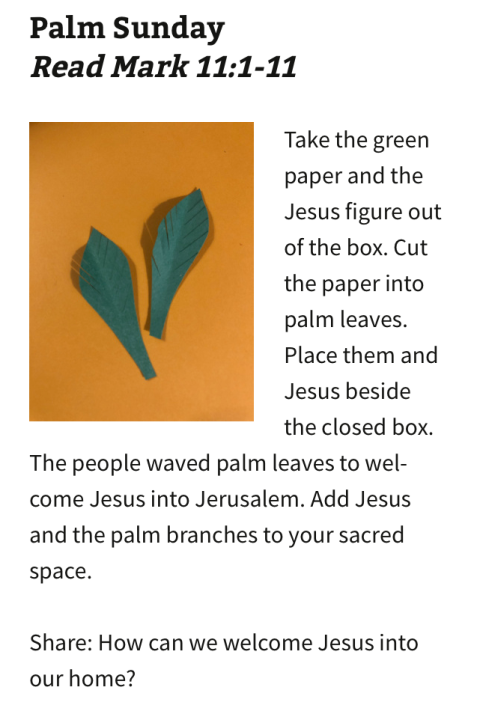 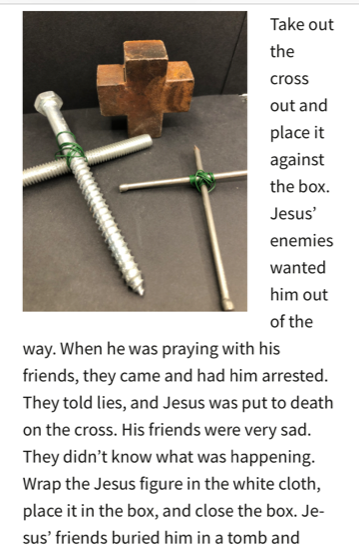 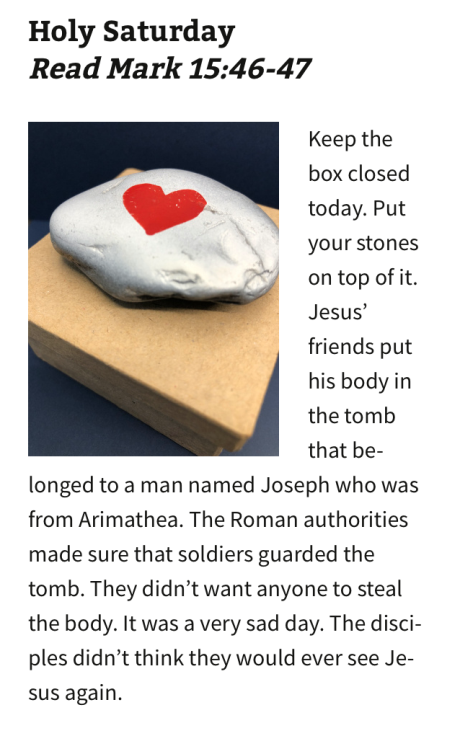 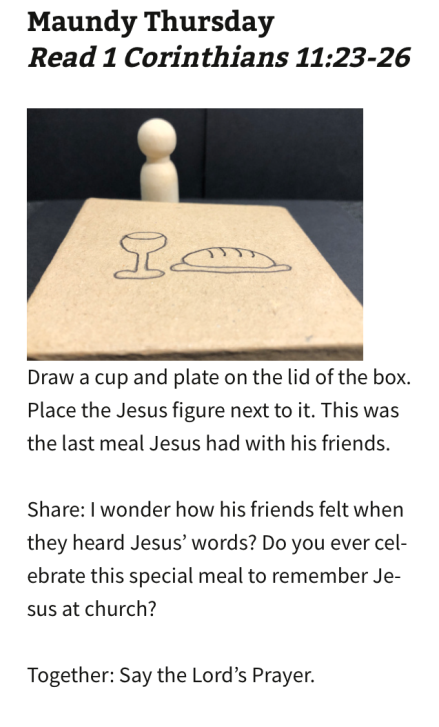 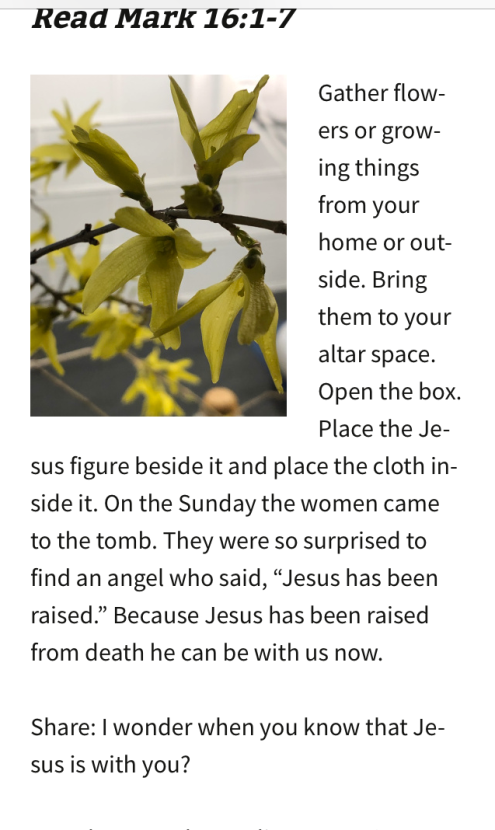 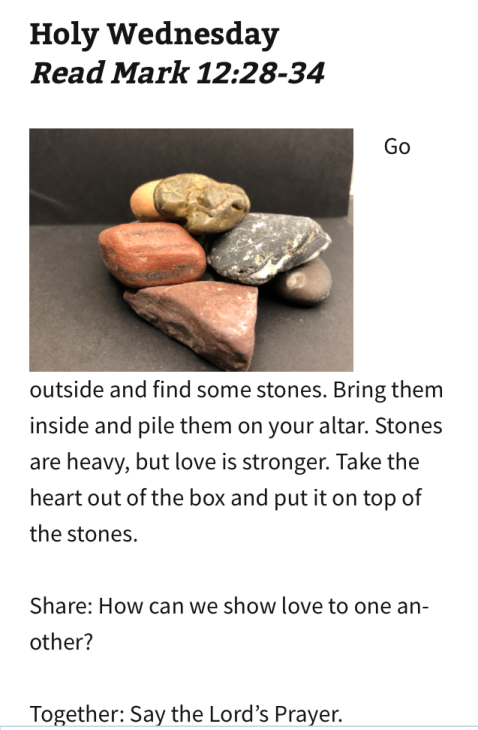 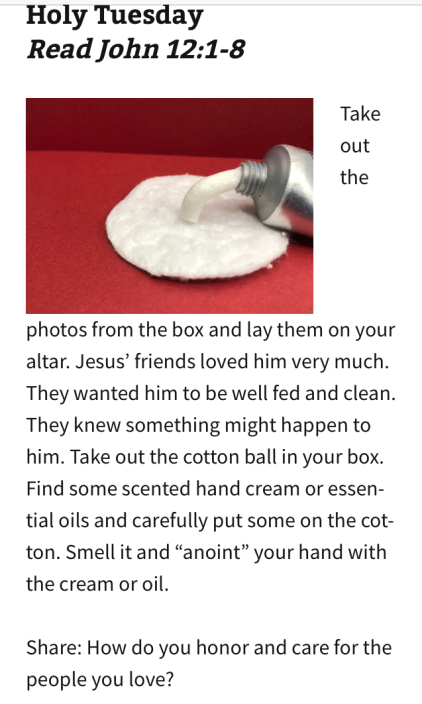 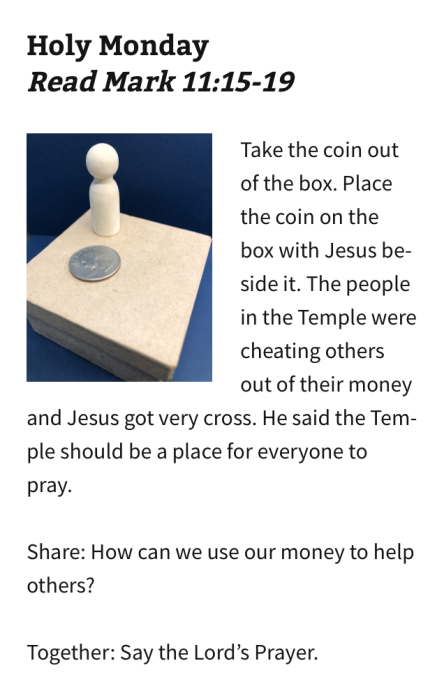 